ОБЩИНА БЯЛА СЛАТИНА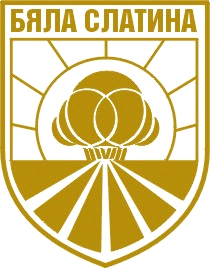 О Б Я В АОбщина Бяла Слатина съобщава, че на 28.10.2020 г. от 14:30  в залата на Общински съвет Бяла Слатина, ул. „Климент Охридски” №68, ще се проведе Търг с тайно наддаване, за отдаване под наем за срок от 1 стопанска година на пасища и мери, общинска собственост в землища на община Бяла Слатина, представляващи следните поземлени имоти: Начална тръжна цена 6 лв./дка на имот.  Тръжната документация се закупува от стая № 205 в сградата на Общината, дирекция "УОС" срещу внесена такса от 15,00 лв.Краен срок за закупуване на тръжната документация до 16:30 часа на 27.10.2020 гКраен срок за внасяне на тръжната документация в деловодството на партерния етаж на ЦИУ в сградата на Община Бяла Слатина до 17:00 часа на 27.10.2020 г.КМЕТ НА ОБЩИНАБЯЛА СЛАТИНА:		/инж. ИВО ЦВЕТКОВ/№ по редНаселено място№ на имотаПлощ/дкаЗа индивидуално ползване№ по редНаселено място№ на имотаПлощ/дкаЗа индивидуално ползване1с. Драшан17.12  11.746                   11.746 2с. Драшан25.1       29.986                   29.986 3с. Драшан36.1       17.597                   17.597 4с. Драшан38.1       11.096                   11.096 5с. Драшан41.1       13.127                   13.127 6с. Драшан47.2       32.660                   32.660 7с. Драшан48.7       78.168                   78.168 8с. Драшан56.1       49.149                   49.149 9с. Драшан106.2       14.305                   14.305 10с. Драшан136.2       14.544                   14.544 11с. Драшан144.15       20.381                   20.381 12с. Драшан144.15       20.622                   20.622 13с. Драшан147.102       10.921                   10.921 14с. Драшан150.23         8.895                     8.895 15с. Драшан150.59         9.462                     9.462 16с. Драшан87.1360.296360.29617с. Драшан120.531.44431.444Общо734.399734.3991Бяла Слатина118.46.6426.6422Бяла Слатина208.1217.41017.413Бяла Слатина575.5926.82526.8254Бяла Слатина575.6124.26524.265Общо Общо Общо 75.14275.1421Б. Геран17.961.03661.0362Б. Геран17.17846.25746.257Б. Геран60.882.45482.454ОбщоОбщоОбщо189.747189.7471с. Комарево106.6713.69913.6992с. Комарево29.448.18848.1883с. Комарево80.114.24614.2464с. Комарево84.119.45619.4565с. Комарево85.118.68118.6816с. Комарево86.137.31337.313ОбщоОбщоОбщо151.583151.5831с. Галиче248.124.70424.7042с. Галиче170.15846.13746.1373с. Галиче18.44836.91736.9174с. Галиче218.2452.17552.1755с. Галиче268.28833.68833.6886с. Галиче268.29219.63319.6337с. Галиче363.38919.48419.4848с. Галиче65.40246.48846.4889с. Галиче542.42810.40110.40110с. Галиче64.4437.8447.84411с. Галиче363.46619.91419.91412с. Галиче546.54817.61717.61713с. Галиче540.539512.193512.19314с. Галиче118.34192.31292.31215с. Галиче451.46075.87075.87016с. Галиче464.557218.217218.217ОбщоОбщоОбщо1233.5941233.5941с. Търнак119.3211.22211.2222с. Търнак34.3328.76528.7653с. Търнак121.4219.83519.8354с. Търнак121.479.4449.4445с. Търнак9.8331.63931.6396с. Търнак11.912.4712.478с. Търнак119.9516.78516.7859с. Търнак119.111.24211.24210с. Търнак34.1130.20330.20311с. Търнак34.13622.53522.53512с. Търнак29.13720.19920.19913с. Търнак33.17421.52621.52614с. Търнак34.18344.37344.37316с. Търнак125.1463.0353.03517с. Търнак118.43416.81416.81418с. Търнак118.4615.58915.58919с. Търнак125.12312.03212.03220с. Търнак125.15316.46616.46621с. Търнак116.29615.54015.54022с. Търнак116.29919.42719.42723с. Търнак116.30010.87810.87824с. Търнак125.1546.3236.32325с. Търнак31.15612.58812.58826с. Търнак31.1586.4666.46627с. Търнак120.198230.718230.71828с. Търнак116.30314.80314.80329с. Търнак115.39135.28435.284Общо696.201696.2011с. Търнава79.3323.15923.1592с. Търнава50.468.45968.4593с. Търнава50.532.0532.054с. Търнава59.222.93422.9345с. Търнава59.7525.5525.556с. Търнава59.7147.6947.697с. Търнава59.7322.81122.8118с. Търнава503.1212.14212.1429с. Търнава80.4217.89317.89310с. Търнава79.2213.54313.54311с. Търнава78.424.3224.3212с. Търнава80.5513.98113.98113с. Търнава91.4823.23623.23614с. Търнава85.114.20814.20815с. Търнава31.3472.03572.03516с. Търнава31.819.99219.992ОбщоОбщоОбщо454.003454.0031с. Габаре121.971.08371.0832с. Габаре122.14.4914.4913с. Габаре122.24.8874.8874с. Габаре123.127.05227.0525с. Габаре125.156.8956.896с. Габаре129.351.66651.6667с. Габаре129.437.13537.1358с. Габаре129.599.3799.379с. Габаре131.153.57453.57410с. Габаре131.287.10587.10511с. Габаре132.326.33626.33612с. Габаре134.232.07432.07413с. Габаре135.246.88946.88914с. Габаре137.164.65864.65815с. Габаре137.2281.662281.66216с. Габаре138.175.13375.13317с. Габаре138.244.57744.57718с. Габаре138.399.22299.22219с. Габаре138.454.60554.60520с. Габаре140.184.00784.00721с. Габаре140.246.87446.87422с. Габаре140.313.60513.60523с. Габаре141.2235.31235.3124с. Габаре142.1280.059280.05925с. Габаре144.1745.775745.77526с. Габаре144.2343.436343.43627с. Габаре144.522.02122.02128с. Габаре145.18.2628.26229с. Габаре145.311.11611.11630с. Габаре146.117.42717.42731с. Габаре146.215.73515.73532с. Габаре146.327.65227.65233с. Габаре146.612.45512.45534с. Габаре146.725.53125.53135с. Габаре147.123.12323.12336с. Габаре148.112.2312.2337с. Габаре149.179.99979.99938с. Габаре157.119.86919.86939с. Габаре157.264.54164.541ОбщоОбщоОбщо3307.4363307.4361с. Соколаре105.425.73925.7392с. Соколаре106.8516.40416.4043с. Соколаре90.10424.37824.3784с. Соколаре105.11820.26920.2695с. Соколаре105.12123.84523.8456с. Соколаре49.121.53621.5367с. Соколаре106.9049.67749.6778с. Соколаре101.9816.26316.2639с. Соколаре71.2514.21814.21810с. Соколаре107.135.12435.12411с. Соколаре75.15342.39842.39812с. Соколаре75.15649.75049.75013с. Соколаре82.17323.53123.531ОбщоОбщоОбщо363.132363.1321с. Бъркачево120.310.89410.8942с. Бъркачево7.2910.06110.0613с. Бъркачево39.7026.30826.3084с. Бъркачево50.8411.90911.9095с. Бъркачево49.9722.93622.9366с. Бъркачево47.11512.72912.7297с. Бъркачево47.12118.78218.7828с. Бъркачево141.14311.67111.6719с. Бъркачево147.22810.36510.36510с. Бъркачево73.2397.9657.96511с. Бъркачево52.2458.8658.86512с. Бъркачево64.25615.21915.21913с. Бъркачево151.30616.69016.69014с. Бъркачево80.36214.00814.00815с. Бъркачево123.36512.41612.41616с. Бъркачево138.1093.0863.08617с. Бъркачево43.1141.7761.77618с. Бъркачево119.1172.6412.64119с. Бъркачево76.1523.3143.31420с. Бъркачево76.1532.4322.43221с. Бъркачево142.1775.2535.25322с. Бъркачево73.1886.9556.955Общо236.275236.2751с. Тлачене563440.00140.0012с. Тлачене20.38171.675171.6753с. Тлачене86.4648.21548.2154с. Тлачене32.5784.38784.3875с. Тлачене13.33516.44216.4426с. Тлачене503.42336.41536.4157с. Тлачене66.146.29846.2988с. Тлачене67.192.33792.3379с. Тлачене70.136.18836.18810с. Тлачене71.111.50411.50411с. Тлачене73.125.25125.25112с. Тлачене74.185.1585.1513с. Тлачене81.187.36887.36814с. Тлачене82.120.88520.88515с. Тлачене83.1151.443151.44316с. Тлачене86.140.67140.67117с. Тлачене88.111.53911.53918с. Тлачене92.133.38333.38319с. Тлачене160.113.88913.88920с. Тлачене160.221.33421.33421с. Тлачене160.316.91416.91422с. Тлачене161.174.11174.11123с. Тлачене163.163.35863.358ОбщоОбщоОбщо1228.7581228.7581с. Попица173.136.3766.3762с. Попица157.22116.77616.7763с. Попица157.2386.8986.8984с. Попица164.36510.22910.2295с. Попица151.17.9927.9929с. Попица171.74126.962126.96210с. Попица164.36136.03436.03411с. Попица165.81086.52386.52312с. Попица171.74124.295124.29513с. Попица78.180.60480.604ОбщоОбщоОбщо502.689502.6891с. Буковец352.242.71842.7183с. Буковец33.769.2749.2743с. Буковец398.142122.829122.8294с. Буковец74.2120.15520.1555с. Буковец302.1268.7168.7166с. Буковец90.22344.78244.7827с. Буковец74.275174.52174.528с. Буковец393.2865.4395.4399с. Буковец74.322.70822.70810с. Буковец90.136.26736.267ОбщоОбщоОбщо487.408487.4081с. Алтимир53.510.44110.4413с. Алтимир64.3416.27216.2725с. Алтимир92.92.3292.3296с. Алтимир92.291.8551.8557с. Алтимир93.332.6622.6628с. Алтимир95.612.7622.7629с. Алтимир92.411.42811.42810с. Алтимир99.429.52429.52411с. Алтимир95.66196.632196.63212с. Алтимир92.720.75220.752ОбщоОбщоОбщо294.657294.6571с. Враняк100.13.583.582с. Враняк77.1139.125139.1253с. Враняк52.21.8491.8494с. Враняк2.28.1318.1315с. Враняк2.790.1290.127с. Враняк119.711.84511.84511с. Враняк49.18.048.04Общо262.69262.69